    29th April 2015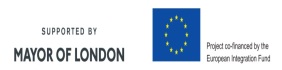 Lesson starterGive groups a set of pictures of objectsRecall the names of objectsGroup into Roman and Celtic1. Pair  them on venn diagram – similarity and differencePractice compare/ contrast sentences from previous weekLesson ContentModellingDeconstructionDescribing objects.Read a short description using words to describe objectsShow pictures with mainly category words to describe objects.2.Use words to build descriptive sentences.Active listening taskRead out short text twice. The text provides additional words that come before the noun creating 2 word noun phrases. 3.Match the words on the substitution tableExploring the content4.Make deductions about picture and give possible reasons5.Read statements in speech bubbles. Decide if it’s a celt speaking or a roman speaking or a roman speaking.6.Sort the statements object, action or belief on T chartReporting back7.Feedback  from T chartConstruction8.Write some new similarities and differences on post its and place on venn diagram.9. Practice two sentence patterns – 1 compare and 1 contrast in pairs.Use writing framework to produce sentences (If time)PlenaryPeer assessment – read sentences to your partner.